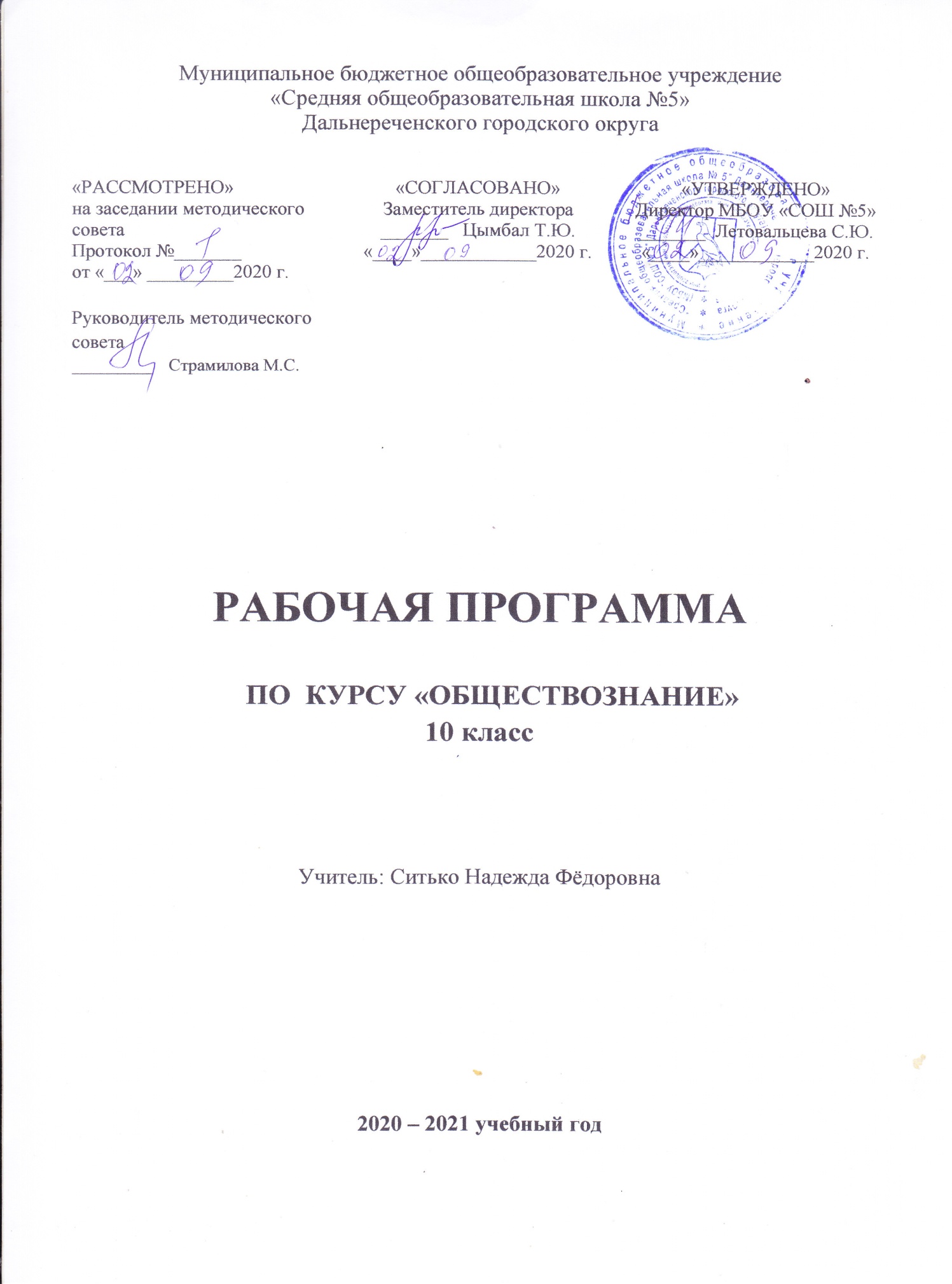 РАБОЧАЯ ПРОГРАММАУЧЕБНОГО КУРСА «ОБЩЕСТВОЗНАНИЕ» для 10 класса 2020-2021 учебный годПояснительная записка     Рабочая      программа       предназначена       для        изучения         учебного           курса «Обществознание» в 10 классе и  разработана в соответствии с ФЗ № 273 «Об образовании в  РФ» от 29.12.2012 г., фундаментальным ядром содержания общего образования, Федеральным компонентом  государственного образовательного стандарта среднего общего образования, на основе Примерной программы среднего общего образования по обществознанию для 10-11 классов образовательных учреждений и авторской программы по обществознанию 10-11 классы, базовый уровень/под ред. Л.Н.Боголюбова, Н.И.Городецкой, Л.Ф.Ивановой, А.И.Матвеева. – М.: Просвещение, 2014.    Предмет «Обществознание», базовый уровень - 3 ч в неделю,  всего102 часа       Программа соответствует следующим нормативным и распорядительным документам: 1. Федеральный закон от 29.12. 2012 г. № 273-ФЗ «Об образовании в Российской Федерации» (с изменениями). 2. Федеральный базисный учебный план и примерные учебные планы для общеобразовательных учреждений Российской Федерации, реализующих программы общего образования, утвержденные приказом Министерства образования Российской Федерации от 09.03.2004 г. №1312 (с изменениями). 3. Письмо Департамента государственной политики в образовании МОиН РФ от 07.07.2005 г. №03-1263 «О примерных программах по учебным предметам федерального базисного учебного плана». 4. Приказ Министерства образования и науки РФ от 05. 03. 2004 года № 1089 7 «Об утверждении и введении в действие федерального компонента государственного образовательного стандарта среднего общего образования».  5. Приказ Министерства образования и науки РФ от 30.08. 2013 г. № 1015 «Об утверждении порядка организации и осуществления образовательной деятельности по основным общеобразовательным программам начального общего, основного общего и среднего общего образования» (в ред. приказа от 17.07.2015 №734).  6. Приказ Министерства образования и науки РФ от 31.03.2014 г. № 253 «Об утверждении федеральных перечней учебников, рекомендуемых к использованию при реализации имеющих государственную аккредитацию образовательных программ начального общего, основного общего, среднего общего образования» (с изменениями). 7. Приказ Министерства образования и науки Российской Федерации от 09.06.2016 №699 «Об утверждении перечня организаций, осуществляющих выпуск учебных пособий, которые допускаются к использованию при реализации имеющих государственную аккредитацию образовательных программ начального общего, основного общего, среднего общего образования». 8. Письмо Департамента общего образования Минобрнауки России от 19.04.2011 г. №03-255 «О введении федерального государственного образовательного стандарта общего образования».      Изучение обществознания (включая экономику и право) на базовом уровне среднего  общего образования направлено на достижение следующих целей и задач:развитие личности в период ранней юности, ее духовно-нравственной, политической и правовой культуры, экономического образа мышления, социального поведения, основанного на уважении закона и правопорядка; способности к личному самоопределению и самореализации; интереса к изучению социальных и гуманитарных дисциплин;воспитание общероссийской идентичности, гражданской ответственности, правового самосознания, толерантности, приверженности к гуманистическим и демократическим ценностям, закрепленным в Конституции Российской Федерации; освоение системы знаний об экономической и иных видах деятельности людей, об обществе, его сферах, правовом регулировании общественных отношений, необходимых для взаимодействия с социальной средой и выполнения типичных социальных ролей человека и гражданина, для последующего изучения социально-экономических и гуманитарных дисциплин в учреждениях системы среднего и высшего профессионального образования или самообразования;овладение умениями получать и критически осмысливать социальную (в том числе экономическую и правовую) информацию, анализировать, систематизировать полученные данные; освоение способов познавательной, коммуникативной, практической деятельности, необходимых для участия в жизни гражданского общества и государства; формирование опыта применения полученных знаний и умений для решения типичных задач в области социальных отношений; гражданской и общественной деятельности, межличностных отношений, включая отношения между людьми различных национальностей и вероисповеданий, в семейно-бытовой сфере; для соотнесения своих действий и действий других людей с нормами поведения, установленными законом; содействия правовыми способами и средствами защите правопорядка в обществе.Место предмета в учебном плане, новизна программыНастоящая рабочая учебная  программа рассчитана на 102 учебных часа, что соответствует рекомендациям авторской программы Л.Н.Боголюбова. В программу включены уроки, направленные на подготовку к  ЕГЭ, контрольные и обобщающие уроки, уроки представления результатов проектной деятельности. Дополнительное учебное время предоставляет возможности для реализации авторских подходов, использования разнообразных форм организации учебного процесса, внедрения современных методов обучения и педагогических технологий. Согласно авторской программе Л.Н.Боголюбова, не менее 50%  учебного времени должно быть отведено на самостоятельную работу учащихся. Важной особенностью предмета является наличие большого количества социальных терминов. Поэтому практически на каждом  уроке ключевым навыком учебной деятельности является оперирование понятиями, что в свою очередь требует их понимания. Автором предусмотрена логическая последовательность изложения учебного материала, позволяющая  характеризовать общество как целостную систему. Структура изложения материала представлена в последовательности от общего к частному. Вначале рассматривается общество как целостная совокупность взаимосвязанных компонентов, основной составляющей которого является человек – биосоциальное существо. Затем подробно характеризуются основные сферы общественной жизни и их элементы, включая  право, которое не изучаются в классах базового уровня в качестве отдельного предмета. В тематическом планировании предусмотрены уроки с опорой на актуализацию знаний, полученных учащимися в основной школе. Помимо знаний, содержательными компонентами курса являются: социальные навыки, умения, совокупность моральных норм и принципов поведения людей по отношению к обществу и другим людям; система гуманистических и демократических ценностей. Основу межпредметных связей составляют примеры из курса истории, характеризующие те или иные закономерности и особенности общественного развития, а также географии, литературы. Данные филологии используются при изучении большого количества терминов: на каждом уроке учитель разъясняет их происхождение и значение. Старшеклассники учатся использовать термины в своей речи, составляют предложения, приводят примеры применения. Активно используются учителем связи с курсом информатики и ИКТ. При определении варианта проведения занятия программа ориентируется  на широкий   спектр форм и способов раскрытия содержания урока:-  школьная лекция;- семинарское занятие с использованием  документов учебника и привлечением дополнительных материалов из хрестоматий и др. источников;- уроки-практикумы на основе вопросов и заданий, данных до, внутри и после основного текста параграфа;- работа с иллюстрированным материалом, который, как правило, носит дидактический характер;- использование интерактивных ресурсов на уроке, создание презентаций;- объяснение учителя и беседа с учащимися;- самостоятельная работа школьников с учебником,  в том числе групповые задания; -выполнение заданий в формате ЕГЭ различного уровня сложности - написание сочинений-эссе;     - заслушивание сообщений, докладов  учащихся с последующим обсуждением.Учебно – методический комплекс для обеспечения реализации программы:Обществознание. Учебник для 10 класса общеобразовательных учреждений: базовый уровень[Боголюбов Л.Н, Аверьянов Ю.А., Белявский А.В. и др. ]; под ред. Л.Н.Боголюбова; Рос.акад.наук; Рос.акад.образования, изд-во «Просвещение». – М.: Просвещение, 2014   Обществознание. 11 класс: учебник для общеобразовательных учреждений: базовый уровень /Л. Н. Боголюбов, Н. И. Городецкая, Л.Ф.Иванова и др./; под ред. Л. Н. Боголюбова и др. — М.: Просвещение, 2018.Обществознание. Поурочные разработки. 10 класс: пособие для учителей общеобразоват.организаций: базовый уровень /[Л.Н.Боголюбов, А.Ю.Лазебникова, Ю.И.Аверьянов и др.], - М.: Просвещение, 2014Обществознание: Новый полный справочник школьника для подготовки к ЕГЭ / В.В.Баранов, Г.И.Грибанова,  А.А.Дорская и др.; под ред. В.В.Баранова – Москва, Издательство АСТ, 2016Лазебникова А.Ю., Рутковская Е.Л.Практикум по обществознанию (Подготовка к выполнению части 3(С)Москва: «Экзамен», 2016Махоткин А.В, Махоткина Н.В. Обществознание в схемах  и таблицах. Москва : Эксмо, 2017г.Степанько С.Н. Обществознание 10 класс Поурочные планы по учебнику Л.Н. Боголюбова Волгоград 2014Учебник «Обществознание. Глобальный мир в XXI веке»./ Под ред. Л.В. Полякова. – М.: Просвещение 2009.Сборник законов РФ.Тесты по обществознанию: пособие для подготовки к ЕГЭ, выпускному и вступительному тестированию. – М.: ФИПИ, 2014-17-18гг.   Дополнительная литература:Сборники КИМов, тематических тестов, вариантов ЕГЭ за 2014-18 гг.Гуревич П.С. Введение в философию. 10-11 кл.-М.2010 г.Этика: учеб. пособие / Т.В. Мишаткина, З.В. Бражникова и др.; под ред. Т.В. Мишаткиной, Я.С. Яскевич. – 2011. Мухаев  Р.Т. Социология. - М.: ЮНИТИ-ДАНА, 2012 г. Дидактические материалы по курсу «Человек и общество». 10-11 кл: Пособие для учителя. – М.: Просвещение, 2011. Кашанина Т.В., Кашанин А.В. Право.10-11 класс. Книга в 2-х частях.- М.: ВИТА-ПРЕСС, 2010.Никитин А.Ф. Основы государства и права:10-11 класс – М:2012.ИНТЕРНЕТ-РЕСУРСЫhttp://www.еgе.edu.ru – портал информационной поддержки Единого государственного экзаменаhttp://www.mon.ru.gov.ru – официальный сайт Министерства образования и науки РФhttp://www.fipi.ru – портал федерального института педагогических измеренийhttp://www.school.edu.ru – российский общеобразовательный порталhttp://www.elibrary.ru/defaultx.asp – научная электронная библиотека интернет-школа издательства «Просвещение»: «История»http://www.pish.ru– сайт научно-методического журнала «Преподавание истории в школе»http://www.1september.ru– газета «История», издательство «Первое сентября»http://vvvvw.som.fio.ru– сайт Федерации Интернет-образования, сетевое объединение методистовhttp://www.it-n.ru– российская версия международного проекта Сеть творческих учителейhttp://www.lesson-history.narod.ru– компьютер на уроках истории (методическая коллекция А.И.Чернова)- http://www.standart.edu.ru – государственные образовательные стандарты второго поколения - www.fipi.ru Методические письма «Об использовании результатов единого государственного экзамена в преподавании обществознания в образовательных учреждениях среднего (полного) общего образования»Конвенция о правах ребенка;Всеобщая декларация прав ребенкаОфициальная Россия: сервер органов государственной власти Российской Федерацииhttp://www.gov.ruПрезидент России: официальный сайтhttp://www.president.kremlin.ruПрезидент России - гражданам школьного возрастаhttp://www.uznay-prezidenta.ruГосударственная Дума: официальный сайтhttp://www.duma.gov.ru        Формы  контроля:индивидуальный устный,  фронтальный опрос;взаимопроверка самоконтроль ( по словарям, справочным пособиям);различные виды заданий (на соответствие, с выбором ответа, раскрытие смысла понятия и его применение в заданном контексте; задание на конкретизацию теоретических положений);виды работ, связанные с анализом текста (ответы на вопросы, вставить пропущенные слова, составление плана);проектная деятельностьтестированиенаписание эссе; составление кластерасоставление презентаций.Планируемые результаты изучения учебного предметаТребования к уровню подготовки выпускников В результате изучения обществознания ученик должен: Знать / понимать:- биосоциальную сущность человека, основные этапы и факторы социализации личности, место и роль человека в системе общественных отношений;- тенденции развития общества в целом как сложной динамической системы, а также важнейших социальных институтов;- необходимость регулирования общественных отношений, сущность социальных норм, механизмы правового регулирования;- особенности социально-гуманитарного познания;Уметь:- характеризовать основные социальные объекты, выделяя их существенные признаки, закономерности развития;- анализировать информацию о социальных объектах, выделяя их общие черты и различия, устанавливать соответствия между существенными чертами и признаками изученных социальных явлений и обществоведческими терминами и понятиями;- объяснять причинно-следственные и функциональные связи изученных социальных объектов (включая взаимодействие человека и общества, важнейших социальных институтов общества и природной среды, общества и культуры, взаимосвязи подсистем и элементов общества);- раскрывать на примерах изученные теоретические положения и понятия социально-экономических и гуманитарных наук;- осуществлять поиск социальной информации, представленной в различных знаковых системах;- извлекать из неадаптированных оригинальных текстов знания по заданным темам; систематизировать, анализировать и обобщать неупорядоченную социальную информацию; различать в ней факты и мнения, аргументы и выводы;- оценивать действия субъектов социальной жизни, включая личности, группы, организации с точки зрения социальных норм, экономической рациональности;- формулировать на основе приобретенных обществоведческих знаний собственные суждения и аргументы по определенным проблемам;- подготовить устное выступление, творческую работу по социальной проблематике;- применять социально-экономические и гуманитарные знания в процессе решения познавательных задач по актуальным социальным проблемам;       Использовать приобретенные знания и умения в практической деятельности и повседневной жизни для:- успешного выполнения типичных социальных ролей, сознательного взаимодействия с различными социальными институтами;- совершенствования собственной познавательной деятельности;- критического восприятия информации, получаемой в межличностном общении и в массовой коммуникации, осуществления самостоятельного поиска, анализа и использования собранной социальной информации;- решения практических жизненных проблем, возникающих в социальной деятельности;- ориентировки в актуальных общественных событиях и процессах; определения личной и гражданской позиции;- предвидения возможных последствий определенных социальных действий;- оценки происходящих событий и поведения людей с точки зрения морали и права;- реализации и защиты прав человека и гражданина, осознанного выполнения гражданских обязанностей;- осуществления конструктивного взаимодействия людей с разными убеждениями, культурными ценностями, социальным положением.           Приоритетными умениями и навыками, универсальными способами деятельности и ключевыми компетенциями являются:Определение сущностных характеристик изучаемого объекта, сравнение, сопоставление, оценка и классификация объектов по указанным критериям;Объяснение изученных положений на предлагаемых конкретных примерах Решение познавательных и практических задач, отражающих типичные социальные ситуацииПрименение полученных знаний для определения экономически рационального, правомерного и социально одобряемого поведения и порядка действий в конкретных ситуациях;Умение обосновывать суждения, давать определения, приводить доказательства;Поиск нужной информации по заданной теме в источниках различного типа и извлечение необходимой информации из источников, созданных в различных знаковых системах ( текст, таблица, график, диаграмма, аудиовизуальный ряд и др.), отделение основной информации от второстепенной , критическое оценивание достоверности полученной информации, передача содержания информации адекватно поставленной цели( сжато, полно, выборочно).Выбор вида чтения в соответствии с поставленной целью( ознакомительное, просмотровое, поисковое и др.) Работа с текстами различных стилей, понимание их специфики; адекватное восприятие языка СМИСамостоятельное создание алгоритмов познавательной деятельности для решения задач творческого и поискового характера;Участие в проектной деятельности, владение приемами исследовательской деятельности, элементарными умениями прогноза (умениями отвечать на вопрос: «Что произойдет, если…»);Формулирование полученных результатов;Создание собственных произведений, идеальных моделей  социальных  объектов, процессов, явлений, в том числе с использованием мультимедийных технологий;Пользование мультимедийными ресурсами и компьютерными технологиями для обработки, передачи, систематизации информации, создания баз данных, презентации результатов познавательной и практической деятельности;Владение основными видами публичных выступлений (высказывание, монолог, дискуссия, полемика), следование этическим нормам и правилам ведения диалога.КРИТЕРИИ ОЦЕНИВАНИЯ деятельности учащихсяКритерии и нормы устного ответа Оценка «5» ставится, если ученик  показывает глубокое и полное знание и понимание всего объема программного материала; полное понимание сущности рассматриваемых понятий, явлений и закономерностей, теорий, взаимосвязей.  Умеет составить полный и правильный ответ на основе изученного материала; выделять главные положения, самостоятельно подтверждать ответ конкретными примерами, фактами; самостоятельно и аргументировано делать анализ, обобщать, выводы.  Устанавливает межпредметные (на основе ранее приобретенных знаний) и внутрипредметные связи, творчески применяет полученные знания в незнакомой ситуации.  Последовательно, четко, связно, обоснованно и безошибочно излагает учебный материал: дает ответ в логической последовательности с использованием принятой терминологии; делает собственные выводы; формирует точное определение и истолкование основных понятий, законов, теорий; при ответе не повторяет дословно текст учебника; излагает материал литературным языком; правильно и обстоятельно отвечает на дополнительные вопросы учителя.  Самостоятельно и рационально использует наглядные пособия, справочные материалы, учебник, дополнительную литературу, первоисточники; применяет систему условных обозначений при ведении записей, сопровождающих ответ; использует для доказательства выводы из наблюдений и опытов. Оценка «4» ставится, если ученик:показывает знания всего изученного программного материала. Дает полный и правильный ответ на основе изученных теорий; допускает незначительные ошибки недочеты при воспроизведении изученного материала, определения понятий, неточности при использовании научных терминов или в выводах и обобщениях из наблюдений и опытов; материал излагает в определенной логической последовательности, при этом допускает одну негрубую ошибку или не более двух недочетов и может их исправить самостоятельно при требовании или при небольшой помощи преподавателя; в основном усвоил учебный материал; подтверждает ответ конкретными примерами; правильно отвечает на дополнительные вопросы учителя. Не обладает достаточным навыком работы со справочной литературой, учебником, первоисточниками (правильно ориентируется, но работает медленно). Допускает негрубые нарушения правил оформления письменных работ. Недочеты при воспроизведении изученного материала, определения понятий, неточности при использовании научных терминов или в выводах и обобщениях из наблюдений и опытов; материал излагает в определенной логической последовательности, при этом допускает одну негрубую ошибку или не более двух недочетов и может их исправить самостоятельно при требовании или при небольшой              помощи преподавателя.Допускает негрубые нарушения правил оформления письменных работ. Оценка «3» ставится, если ученик  усвоил основное содержание учебного материала, имеет пробелы в усвоении материала, не препятствующие дальнейшему усвоению программного материала; материал излагает несистематизированно, фрагментарно, не всегда последовательно.  Показывает недостаточную сформированность отдельных знаний и умений; выводы и обобщения аргументирует слабо, допускает в них ошибки.  Допустил ошибки и неточности в использовании научной терминологии, определения понятий дал недостаточно четкие; не использовал в качестве доказательства выводы и обобщения из наблюдений, фактов, опытов или допустил ошибки при их изложении.  Испытывает затруднения в применении знаний, необходимых для решения задач различных типов, при объяснении конкретных явлений на основе теорий и законов, или в подтверждении конкретных примеров практического применения теорий.  Отвечает неполно на вопросы учителя (упуская и основное), или воспроизводит содержание текста учебника, но недостаточно понимает отдельные положения, имеющие важное значение в этом тексте.  Обнаруживает недостаточное понимание отдельных положений при воспроизведении текста учебника (записей, первоисточников) или отвечает неполно на вопросы учителя, допуская одну - две грубые ошибки. Оценка «2» ставится, если ученик  не усвоил и не раскрыл основное содержание материала; не делает выводов и обобщений.  Не знает и не понимает значительную или основную часть программного материала в пределах поставленных вопросов или имеет слабо сформированные и неполные знания и не умеет применять их к решению конкретных вопросов и задач по образцу.  При ответе (на один вопрос) допускает более двух грубых ошибок, которые не может исправить даже при помощи учителя. Критерии и нормы оценки знаний и умений обучающихся за самостоятельные письменные и контрольные работыОценка «5» ставится, если ученик:  Выполняет работу без ошибок и /или/ допускает не более одного недочёта.  Соблюдает культуру письменной речи; правила оформления письменных работ. Оценка «4» ставится, если ученик:  Выполняет письменную работу полностью, но допускает в ней не более одной негрубой ошибки и одного недочёта и /или/ не более двух недочётов.  Соблюдает культуру письменной речи, правила оформления письменных работ, но допускает небольшие помарки при ведении записей. Оценка «3» ставится, если ученик:  Правильно выполняет не менее половины работы.Допускает не более двух грубых ошибок, или не более одной грубой, одной негрубой ошибки и одного недочёта, или не более трёх негрубых ошибок, или одной негрубой ошибки и трёх недочётов, или при отсутствии ошибок, но при наличии пяти недочётов.  Допускает незначительное несоблюдение основных норм культуры письменной речи, правил оформления письменных работ. Оценка «2» ставится, если ученик:  Правильно выполняет менее половины письменной работы.  Допускает число ошибок и недочётов, превосходящее норму, при которой может быть выставлена оценка "3".  Допускает значительное несоблюдение основных норм культуры письменной речи, правил оформления письменных работ.СОДЕРЖАНИЕ УЧЕБНОГО КУРСА  «ОБЩЕСТВОЗНАНИЕ» 10 КЛАСС (3 ч/нед)  - 102 чРАЗДЕЛ 1. ЧЕЛОВЕК В ОБЩЕСТВЕ     (27 ч)Ведение (2 ч). Общество как совместная жизнедеятельность людей. Общество и природа. Общество и культура. Науки об обществе.Структура общества.  Особенности социальной системы. Общество как сложная динамичная система. Взаимосвязь экономической, социальной, политической и духовной сфер жизни общества. Социальные институты.Многовариантность общественного развития. Целостность и противоречивость современного мира. Проблема общественного прогресса. Природа человека. Человек как продукт биологической, социальной и культурной эволюции. Деятельность как способ существования людей.  Основные характеристики деятельности. Структура деятельности и ее мотивация. Многообразие деятельности. Сознание и деятельность.Познание и знание. Познание мира: чувственное и рациональное, истинное и ложное. Истина и ее критерии. Многообразие форм человеческого знания. Социальное и гуманитарное знание. Познание и коммуникативная деятельность. Свобода и необходимость в человеческой деятельности. Выбор в условиях альтернативы и ответственность за его последствия.Современное общество. Глобализация как явление современности. Современное информационное пространство. Глобальная информационная экономика. Социально-политическое измерение информационного общества.Глобальная угроза международного терроризма.Проектная деятельность. Обобщение. Контрольная работа.РАЗДЕЛ 2. ОБЩЕСТВО КАК МИР КУЛЬТУРЫ (19 ч)Понятие «духовная культура». Культурные ценности и нормы. Институты культуры. Культура и духовная жизнь. Формы и разновидности культуры: народная, массовая и элитарная. Диалог культур.  Человек как духовное существо. Духовные ориентиры личности. Мировоззрение и его роль в жизни человека.Мораль и религия. Мораль, ее категории. Религия, ее роль в жизни общества. Нравственная культура. Искусство и духовная жизнь. Искусство, его формы, основные направления. Эстетическая культура. Тенденции духовной жизни современной России. Характерные черты массовой культуры. СМИ и массовая культура. Оценка массовой культуры как общественного явления. Проектная деятельность. Обобщение. Контрольная работа.РАЗДЕЛ 3. ПРАВОВОЕ РЕГУЛИРОВАНИЕ ОБЩЕСТВЕННЫХ ОТНОШЕНИЙ     (49 ч)Современные подходы к пониманию права. Нормативный подход. Теория естественного права. Естественное право как юридическая реальность. Взаимосвязь естественного и позитивного права. Принципы, презумпции, аксиомы.Основные признаки права. Право и мораль. Право в системе социальных норм. Система права: основные отрасли, институты, отношения. Публичное и частное право.Источники права. Правовые акты. Конституция в иерархии нормативных актов. . Законотворческий процесс в Российской Федерации,Правоотношения и правонарушения. Виды юридической ответственности. Система судебной защиты прав человека. Развитие права в современной России.Предпосылки правомерного поведения. Правосознание. Правовая культура.Гражданство РФ. Права и обязанности гражданина России. Воинская обязанность Альтернативная гражданская служба. Права и обязанности налогоплательщика.Современное российское законодательство. Основы государственного, административного, гражданского, трудового, семейного и уголовного права. Правовая защита природы.Экологическое право. Право граждан на благоприятную окружающую среду. Способы защиты экологических прав. Экологические правонарушения в РФ.Гражданское право. Субъекты гражданского права. Имущественные права. Право на интеллектуальную собственность. Наследование. Неимущественные права: честь, достоинство, имя. Способы защиты имущественных и неимущественных прав.Семейное право. Порядок и условия заключения брака. Порядок и условия расторжения брака. Правовое регулирование отношений супругов.Занятость и трудоустройство. Порядок приема на работу, заключение и расторжение трудового договора. Правовые основы социальной защиты и социального обеспечения. Правила приема в образовательные учреждения профессионального образования. Порядок оказания платных образовательных услуг.Процессуальное право. Споры, порядок их рассмотрения. Особенности административной юрисдикции. Гражданский процесс: основные правила и принципы. Особенности уголовного процесса. Суд присяжных. Конституционное судопроизводство.Международная защита прав человека. Международная система защиты прав человека в условиях мирного времени. Международная защита прав человека в условиях военного времени. Международное гуманитарное право.Правовые основы антитеррористической политики Российского государства.Проектная деятельность. Обобщение. Контрольная работа.ЗАКЛЮЧИТЕЛЬНЫЕ УРОКИ (3 ч)Резерв – 2 часаУЧЕБНО-ТЕМАТИЧЕСКИЙ ПЛАН 10 класс (3 ч/нед.)Календарно-тематический план по обществознанию 10 класс (3 ч/нед.)В  10 – 11-х общеобразовательных классах, обучаются дети одарённые и  с ОВЗ (ограниченными возможностями здоровья), для их обучения  используется  данная рабочая  программа. Обучение  данного контингента  учащихся  предполагает особые требования к методике  преподавания истории  для этих детей,  ставит отдельные задачи и  выделяет отдельные  требования к результатам обучения.  В программе также учтены различные приёмы и формы работы на уроке с данными  учащимися: задания с опорой на несколько анализаторов, дозировка учебного материала, поэтапная помощь учителя, работа со сменой видов деятельности, игра, использование информационно-коммуникативных технологий.   Данный вид работы является наиболее эффективным при изучении нового материала, а также для заполнения пробелов в знаниях учащихся с ОВЗ (ограниченными возможностями здоровья)..Задачи курса истории 10 -11 классов для детей с ОВЗ (ограниченными возможностями здоровья). Образовательные: познакомить обучающихся с хронологическими рамками и основными событиями истории  данных периодов,, особенностями социально - экономического, политического, культурного развития народов России и других государств в данный период; охарактеризовать наиболее яркие личности данной эпохи, показать их роль в истории и культуре.Развивающие: формирование умения обучающихся сравнивать исторические явления в различных странах и регионах, выделяя сходство и различия; умения оперировать историческими датами, выявлять синхронность и последовательность событий и явлений; умения анализировать материал, определять предпосылки, сущность и последовательность исторических явлений и событий.Воспитательные: воспитание патриотизма, познавательного интереса к изучаемому материалу, культуре речи, мотивации к обучению.Требования  к  результатам  освоения предмета «история» учащимися с ОВЗ (ограниченными возможностями здоровья).Уметь раскрывать значение понятий и терминов; рассказывать о занятиях и образе жизни образно воссоздавать исторические явления, события; выявлять в исторических явлениях существенные признаки; сравнивать однотипные исторические явления, находить в них общее и особенное; самостоятельно анализировать различные исторические источники; представлять характеристики известных исторических личностей обобщать знания, полученные из различных источников, делать выводы, подтверждая их различными примерами; соотносить год с веком. определять начало и конец столетия, тысячелетия. решать несложные хронологические задачи (например, переводить даты на другую систему летоисчисления); показывать на карте исторические объекты: читать её и анализировать, локализировать на карте исторические факты, устанавливать связь между историческими событиями, извлекать дополнительную информации.; составлять различные таблицы (хронологические, синхронистические, конкретизирующие) и работать с ними;  работать со справочной и дополнительной литературой: словарями, таблицами, энциклопедиями. Использовать приобретенные знания и умения в практической деятельности и повседневной жизни для: определения собственной позиции по отношению к изучаемым явлениям; предоставления результатов изучения исторического материала в формах сообщений, планов, кратких конспектов, других творческих работ.Требования  к  результатам  освоения предмета «история» одарёнными учащимися Участие в конкурсах,предметных олимпиадах (школьных, городских, региональных),фестивалях,викторинах,Международных чемпионатахНаучно-практических конференцияхСеминарах и т.д.№Наименование разделаКоличество часовВведение21 Человек в обществе  272Общество как мир культуры 193Правовое регулирование общественных отношений494Человек в XXI веке. Заключительные уроки3Резерв2Итого:102 ч№ урокаТема урока(содержание)Элементы содержанияТребования к уровню подготовки обучающихсяОборудованиеДомашнее задание12Вводный урок.Что изучает курс «Общество     знание» в 10 классеСферы обществаЗнакомство с курсом «Обществознание».Познакомиться с основным содержанием курса 10 класса.Наметить перспективу совершенствования умений и навыков в процессе учебной деятельности.Учебник презентацияИКТ, конспектс.4 - 6«Человек в обществе» (27 часов)«Человек в обществе» (27 часов)«Человек в обществе» (27 часов)«Человек в обществе» (27 часов)«Человек в обществе» (27 часов)«Человек в обществе» (27 часов)34    5Введение в курс. Что такое общество.Гуманизм как принцип отношений к окружающей действительностиОбщество как совместная жизнедеятельность людей. Общество и природа. Общество и культура. Науки об обществе.Структура общества. Определить основные требования к  результатам обучения и критерии успешной работы учащихся Понятия Общество, культура, общественные наукиУчебник презентацияИКТ, конспектВезде далее: учить определения, схемы в тетради- уметь устно рассказывать основное содержание каждого раздела §.- ответы на вопросы после §§; подготовка презентаций, докладов, работа с таблицами, анализ текстов документов к § § 134    5Общество и культура. Общество и природа.Гуманизм как принцип отношений к окружающей действительностиОбщество как совместная жизнедеятельность людей. Общество и природа. Общество и культура. Науки об обществе.Структура общества. Определить основные требования к  результатам обучения и критерии успешной работы учащихся Понятия Общество, культура, общественные наукиУчебник презентацияИКТ, конспектВезде далее: учить определения, схемы в тетради- уметь устно рассказывать основное содержание каждого раздела §.- ответы на вопросы после §§; подготовка презентаций, докладов, работа с таблицами, анализ текстов документов к § § 134    5Науки об обществе.Гуманизм как принцип отношений к окружающей действительностиОбщество как совместная жизнедеятельность людей. Общество и природа. Общество и культура. Науки об обществе.Структура общества. Определить основные требования к  результатам обучения и критерии успешной работы учащихся Понятия Общество, культура, общественные наукиУчебник презентацияИКТ, конспектВезде далее: учить определения, схемы в тетради- уметь устно рассказывать основное содержание каждого раздела §.- ответы на вопросы после §§; подготовка презентаций, докладов, работа с таблицами, анализ текстов документов к § § 167Общество как сложная система.Общество как сложная динамичная система. Взаимосвязь экономической, социальной, политической и духовной сфер жизни общества. Социальные институты.уметь:- отстаивать свою точку зрения;- решать познавательные задачи, отражающие типичные ситуации общественных норм;- нравственной и правовой оценки конкретных поступков людей;- сознательного неприятияПонятия Динамика, суперсистема, социальные институтыУчебник ИКТ, конспект§ 267Социальные институты.Общество как сложная динамичная система. Взаимосвязь экономической, социальной, политической и духовной сфер жизни общества. Социальные институты.уметь:- отстаивать свою точку зрения;- решать познавательные задачи, отражающие типичные ситуации общественных норм;- нравственной и правовой оценки конкретных поступков людей;- сознательного неприятияПонятия Динамика, суперсистема, социальные институтыУчебник ИКТ, конспект§ 28910Динамика общественного развития.Многовариантность общественного развития. Проблема общественного прогрессаЗнать Взаимосвязь экономической, социальной, политической и духовной сфер жизни общества. Социальные институты.Уметь анализировать, делать выводы, отвечать на вопросы, высказывать собственную точку зренияЗнать – прогресс, регресс, революция, реформы их роль в системе общественных отношенийУметь анализировать, делать выводы, отвечать на вопросы, высказывать собственную точку зренияПонятия Общественное развитие, общественный прогресс, регрессУчебник презентация, конспект§38910Многовариантность общественного развития.Многовариантность общественного развития. Проблема общественного прогрессаЗнать Взаимосвязь экономической, социальной, политической и духовной сфер жизни общества. Социальные институты.Уметь анализировать, делать выводы, отвечать на вопросы, высказывать собственную точку зренияЗнать – прогресс, регресс, революция, реформы их роль в системе общественных отношенийУметь анализировать, делать выводы, отвечать на вопросы, высказывать собственную точку зренияПонятия Общественное развитие, общественный прогресс, регрессУчебник презентация, конспект§38910Целостность и противоречивость современного мира.Многовариантность общественного развития. Проблема общественного прогрессаЗнать Взаимосвязь экономической, социальной, политической и духовной сфер жизни общества. Социальные институты.Уметь анализировать, делать выводы, отвечать на вопросы, высказывать собственную точку зренияЗнать – прогресс, регресс, революция, реформы их роль в системе общественных отношенийУметь анализировать, делать выводы, отвечать на вопросы, высказывать собственную точку зренияПонятия Общественное развитие, общественный прогресс, регрессУчебник презентация, конспект§31112Биологическое и социальное в человеке.Человек в системе социальных связей. Личность, факторы, влияющие на ее формирование. Социальное и гуманитарное знание.Знать - биосоциальную сущность человека, основные этапы и факторы социализации личности, место и роль человека в системе общественных отношенийПродуктивный уровеньУметь анализировать, делать выводы, отвечать на вопросы, высказывать собственную точку зренияПонятия Индивид, индивидуальность. Личность, человек – существо биосоциальное.Учебник презентация§41112Социальная сущность человека.Человек в системе социальных связей. Личность, факторы, влияющие на ее формирование. Социальное и гуманитарное знание.Знать - биосоциальную сущность человека, основные этапы и факторы социализации личности, место и роль человека в системе общественных отношенийПродуктивный уровеньУметь анализировать, делать выводы, отвечать на вопросы, высказывать собственную точку зренияПонятия Индивид, индивидуальность. Личность, человек – существо биосоциальное.Учебник презентация§4131415Деятельность  человека: основные характеристики.Деятельность как способ существования людей. Деятельность и ее мотивация. Многообразие деятельности. Сознание и деятельность.Самосознание и самореализация.Знать: деятельность, виды деятельности самоопределение личности.Уметь строить выступление на основе плана.Понятия Деятельность, сознаниеУчебник конспект§5131415Структура деятельности и ее мотивация. Многообразие видов деятельности.Деятельность как способ существования людей. Деятельность и ее мотивация. Многообразие деятельности. Сознание и деятельность.Самосознание и самореализация.Знать: деятельность, виды деятельности самоопределение личности.Уметь строить выступление на основе плана.Понятия Деятельность, сознаниеУчебник конспект§5131415Сознание и деятельность.Деятельность как способ существования людей. Деятельность и ее мотивация. Многообразие деятельности. Сознание и деятельность.Самосознание и самореализация.Знать: деятельность, виды деятельности самоопределение личности.Уметь строить выступление на основе плана.Понятия Деятельность, сознаниеУчебник конспект§5161718Чувственное и рациональное познание. Истина и ее критерии.Коммуникация, познание. Чувственное и рациональное познание, виды.Деятельность как способ человеческого бытия. Деятельность человека и поведение животных. Структура деятельностиЗнать: Сознание и деятельность.Самосознание и самореализация.Уметь Доказывать свою точку зрения.  работать с текстом учебника; анализировать таблицы; решать логические задачи; высказывать собственное мнение, суждения жизни связано возникновение и развитие человека в обществеУчебник презентация§6161718Особенности научного познания.Коммуникация, познание. Чувственное и рациональное познание, виды.Деятельность как способ человеческого бытия. Деятельность человека и поведение животных. Структура деятельностиЗнать: Сознание и деятельность.Самосознание и самореализация.Уметь Доказывать свою точку зрения.  работать с текстом учебника; анализировать таблицы; решать логические задачи; высказывать собственное мнение, суждения жизни связано возникновение и развитие человека в обществеУчебник презентация§6161718Многообразие человеческого знания.Коммуникация, познание. Чувственное и рациональное познание, виды.Деятельность как способ человеческого бытия. Деятельность человека и поведение животных. Структура деятельностиЗнать: Сознание и деятельность.Самосознание и самореализация.Уметь Доказывать свою точку зрения.  работать с текстом учебника; анализировать таблицы; решать логические задачи; высказывать собственное мнение, суждения жизни связано возникновение и развитие человека в обществеУчебник презентация§6192021Свобода и необходимость в деятельности человека.Необходимость, свободаСвобода и произвол. Свободное обществоСвобода и ответственностьЗнать: свобода, свобода выбора, необходимость, ответственность, свободное обществоУметь формулировать и высказывать собственные суждения.Учебник конспект§7192021Свобода и ответственность.Необходимость, свободаСвобода и произвол. Свободное обществоСвобода и ответственностьЗнать: свобода, свобода выбора, необходимость, ответственность, свободное обществоУметь формулировать и высказывать собственные суждения.Учебник конспект§7192021Что такое свободное общество.Необходимость, свободаСвобода и произвол. Свободное обществоСвобода и ответственностьЗнать: свобода, свобода выбора, необходимость, ответственность, свободное обществоУметь формулировать и высказывать собственные суждения.Учебник конспект§7222324Глобализация как явление современности.Глобализация. Постиндустриальное/информационное/  обществоОбщество и человек перед лицом угроз и вызовов XXI века. Особенности современного мира. Компьютерная революция.Социальные и гуманистические аспекты глобальных проблем.Особенности современного мира. Компьютерная революция. Уметь анализировать, делать выводы, отвечать на вопросы, высказывать собственную точку зрения  Знать, умения и навыки в информационном обществе.Учебник презентацияконспект§8222324Современное информационное пространство.Глобализация. Постиндустриальное/информационное/  обществоОбщество и человек перед лицом угроз и вызовов XXI века. Особенности современного мира. Компьютерная революция.Социальные и гуманистические аспекты глобальных проблем.Особенности современного мира. Компьютерная революция. Уметь анализировать, делать выводы, отвечать на вопросы, высказывать собственную точку зрения  Знать, умения и навыки в информационном обществе.Учебник презентацияконспект§8222324Социально-политическое  измерение  информационного  общества.Глобализация. Постиндустриальное/информационное/  обществоОбщество и человек перед лицом угроз и вызовов XXI века. Особенности современного мира. Компьютерная революция.Социальные и гуманистические аспекты глобальных проблем.Особенности современного мира. Компьютерная революция. Уметь анализировать, делать выводы, отвечать на вопросы, высказывать собственную точку зрения  Знать, умения и навыки в информационном обществе.Учебник презентацияконспект§8252627Международный  терроризм: понятие и признаки.Отношение «Север» - «Юг», фундаментализм,Радикализм. Вызовы современности. Терроризм как важнейшая угроза современной цивилизации.Терроризм как важнейшая угроза современной цивилизации. Уметь анализировать, делать выводы, отвечать на вопросы, высказывать собственную точку зренияУчебник презентацияконспект§9,  повторить §§ 1-8252627Глобализация  и международный терроризм.Отношение «Север» - «Юг», фундаментализм,Радикализм. Вызовы современности. Терроризм как важнейшая угроза современной цивилизации.Терроризм как важнейшая угроза современной цивилизации. Уметь анализировать, делать выводы, отвечать на вопросы, высказывать собственную точку зренияУчебник презентацияконспект§9,  повторить §§ 1-8252627Противодействие  международному  терроризму.Отношение «Север» - «Юг», фундаментализм,Радикализм. Вызовы современности. Терроризм как важнейшая угроза современной цивилизации.Терроризм как важнейшая угроза современной цивилизации. Уметь анализировать, делать выводы, отвечать на вопросы, высказывать собственную точку зренияУчебник презентацияконспект§9,  повторить §§ 1-82829Тестирование в формате ЕГЭ по теме «Человек в обществе».Обобщение и систематизация знаний по теме «Человек и общество». Вопросы для повторения к главе 1Обобщение и систематизация знаний по теме «Человек и общество» Умение работать с заданиями тестаУмение показать уровень освоения материала.Тестовые  пособияТермины, схемыОбщество как мир культуры (19 часов)Общество как мир культуры (19 часов)Общество как мир культуры (19 часов)Общество как мир культуры (19 часов)Общество как мир культуры (19 часов)Общество как мир культуры (19 часов)303132Духовная культура  общества.Институты  культуры, субкультура, элитарность, контркультураЧеловек как духовное существо. Духовная жизнь человека. Мировоззрение. Ценностные ориентиры личности. Патриотизм и гражданственность.Социальное поведение. Единство свободы и ответственности личности.Знать:  -сущность понятия «культура», взгляды древних ученых о духовной сфере.Уметь: анализировать, делать выводы; давать нравственную и правовую оценку конкретных ситуаций; осуществлять поиск дополнительных сведений в СМИ; отвечать на вопросы,Учебник презентация, конспект§10303132Культурные  ценности и нормы.Институты  культуры, субкультура, элитарность, контркультураЧеловек как духовное существо. Духовная жизнь человека. Мировоззрение. Ценностные ориентиры личности. Патриотизм и гражданственность.Социальное поведение. Единство свободы и ответственности личности.Знать:  -сущность понятия «культура», взгляды древних ученых о духовной сфере.Уметь: анализировать, делать выводы; давать нравственную и правовую оценку конкретных ситуаций; осуществлять поиск дополнительных сведений в СМИ; отвечать на вопросы,Учебник презентация, конспект§10303132Многообразие культур.Институты  культуры, субкультура, элитарность, контркультураЧеловек как духовное существо. Духовная жизнь человека. Мировоззрение. Ценностные ориентиры личности. Патриотизм и гражданственность.Социальное поведение. Единство свободы и ответственности личности.Знать:  -сущность понятия «культура», взгляды древних ученых о духовной сфере.Уметь: анализировать, делать выводы; давать нравственную и правовую оценку конкретных ситуаций; осуществлять поиск дополнительных сведений в СМИ; отвечать на вопросы,Учебник презентация, конспект§10333435Человек как  духовное  существо.Категорический императив, «золотое правило нравственности»Познание и знание. Познание мира: чувственное и рациональное, истинное и ложное. Истина и ее критерии. Многообразие форм человеческого знания Культура личности и общества. Тенденции развития духовной культуры в современной России..Знать:  -сущность понятия «культура», взгляды древних ученых о духовной сфере.Уметь: анализировать, делать выводы; давать нравственную и правовую оценку конкретных ситуаций; осуществлять поиск дополнительных сведений в СМИ; отвечать на вопросы,Понятия: познание, знание, истинаУчебник презентация, конспект§11333435Духовные ориентиры  личности.Категорический императив, «золотое правило нравственности»Познание и знание. Познание мира: чувственное и рациональное, истинное и ложное. Истина и ее критерии. Многообразие форм человеческого знания Культура личности и общества. Тенденции развития духовной культуры в современной России..Знать:  -сущность понятия «культура», взгляды древних ученых о духовной сфере.Уметь: анализировать, делать выводы; давать нравственную и правовую оценку конкретных ситуаций; осуществлять поиск дополнительных сведений в СМИ; отвечать на вопросы,Понятия: познание, знание, истинаУчебник презентация, конспект§11333435Мировоззрение и его  роль  в  жизни  человека.Категорический императив, «золотое правило нравственности»Познание и знание. Познание мира: чувственное и рациональное, истинное и ложное. Истина и ее критерии. Многообразие форм человеческого знания Культура личности и общества. Тенденции развития духовной культуры в современной России..Знать:  -сущность понятия «культура», взгляды древних ученых о духовной сфере.Уметь: анализировать, делать выводы; давать нравственную и правовую оценку конкретных ситуаций; осуществлять поиск дополнительных сведений в СМИ; отвечать на вопросы,Понятия: познание, знание, истинаУчебник презентация, конспект§113637Как и почему  возникла  мораль.Альтруизм, эгоизм, нравственностьДолг и совесть. Объективные обязанности и моральная ответственность.Долг общественный и долг моральный. Совесть — внутренний самоконтроль человека.Моральный выбор. Свобода и ответственность. Моральные знания и практическое поведение. Критический анализ собственных помыслов и поступков.Знать:  Основные ценности и нормы морали. Гуманизм. Патриотизм и гражданственность. Добро и зло главные понятия этики. Критерии морального поведения.Сравнивать мораль и нравственность решать познавательные и проблемные задачи. -факторы, определяющие выбор человека и животного, взаимосвязь свободы и ответственностиУчебник презентация, конспект§123637Устойчивость   и изменчивость  моральных норм.Альтруизм, эгоизм, нравственностьДолг и совесть. Объективные обязанности и моральная ответственность.Долг общественный и долг моральный. Совесть — внутренний самоконтроль человека.Моральный выбор. Свобода и ответственность. Моральные знания и практическое поведение. Критический анализ собственных помыслов и поступков.Знать:  Основные ценности и нормы морали. Гуманизм. Патриотизм и гражданственность. Добро и зло главные понятия этики. Критерии морального поведения.Сравнивать мораль и нравственность решать познавательные и проблемные задачи. -факторы, определяющие выбор человека и животного, взаимосвязь свободы и ответственностиУчебник презентация, конспект§12383940Наука и ее  функции  в  обществе.Наука, ее значение в жизни современного общества. Нравственные принципы труда ученого. Возрастание роли научных исследований в современном мире.Значимость образования в условиях информационного общества. Основные элементы системы образования в Российской Федерации. Непрерывность образования. Самообразование.Знать:  -отличительные черты науки, ее возрастающую роль в жизни общества.- -сущность структуры и роль образования в современном обществе, элементы образовательной системы РФУметь: анализировать, делать выводы; давать нравственную и правовую оценку конкретных ситуаций; осуществлять поиск дополнительных сведений в СМИ; отвечать на вопросы, Понятия: Образование, универсальностьУчебник презентация, конспект§13383940Современная наука. Этика  науки.Наука, ее значение в жизни современного общества. Нравственные принципы труда ученого. Возрастание роли научных исследований в современном мире.Значимость образования в условиях информационного общества. Основные элементы системы образования в Российской Федерации. Непрерывность образования. Самообразование.Знать:  -отличительные черты науки, ее возрастающую роль в жизни общества.- -сущность структуры и роль образования в современном обществе, элементы образовательной системы РФУметь: анализировать, делать выводы; давать нравственную и правовую оценку конкретных ситуаций; осуществлять поиск дополнительных сведений в СМИ; отвечать на вопросы, Понятия: Образование, универсальностьУчебник презентация, конспект§13383940Образование   в  современном  обществе.Наука, ее значение в жизни современного общества. Нравственные принципы труда ученого. Возрастание роли научных исследований в современном мире.Значимость образования в условиях информационного общества. Основные элементы системы образования в Российской Федерации. Непрерывность образования. Самообразование.Знать:  -отличительные черты науки, ее возрастающую роль в жизни общества.- -сущность структуры и роль образования в современном обществе, элементы образовательной системы РФУметь: анализировать, делать выводы; давать нравственную и правовую оценку конкретных ситуаций; осуществлять поиск дополнительных сведений в СМИ; отвечать на вопросы, Понятия: Образование, универсальностьУчебник презентация, конспект§134142Особенности религиозного  сознания. Религия как  общественный  институт.Конфессия, мистерия, церковьРелигия как одна из форм культуры. Религиозные организации и объединения, их роль в жизни современного общества. Свобода совести.Знать:  -сущность религиозных представлений о мире и обществе, характерные черты религиозной веры.- мировые религии- выделять основную мысль в тексте учебника;- отстаивать свою точку зренияУметь: анализировать, делать выводы; давать нравственную и правовую оценку конкретных ситуаций; осуществлять поиск дополнительных сведений в СМИ; отвечать на вопросы, Понятия: Конфессия, мистерия, церковьУчебник презентация, конспект§144142Религия  и религиозные организации    в  современной  России.Конфессия, мистерия, церковьРелигия как одна из форм культуры. Религиозные организации и объединения, их роль в жизни современного общества. Свобода совести.Знать:  -сущность религиозных представлений о мире и обществе, характерные черты религиозной веры.- мировые религии- выделять основную мысль в тексте учебника;- отстаивать свою точку зренияУметь: анализировать, делать выводы; давать нравственную и правовую оценку конкретных ситуаций; осуществлять поиск дополнительных сведений в СМИ; отвечать на вопросы, Понятия: Конфессия, мистерия, церковьУчебник презентация, конспект§144344Что  такое  искусство.  Функции  искусства.Художественная культура, этика, эстетика, эстетический вкусИскусство и духовная жизнь. Искусство, его формы, основные направления. Эстетическая культура. Тенденции духовной жизни современной России.Знать:  -сущность понятия «искусства», виды искусства- Эстетическая культура. Тенденции духовной жизни современной России.Уметь: сравнивать, обобщать, прогнозировать, рассуждать, участвовать в дискуссии, решать проблемные заданияУчебник презентация, конспект§154344Структура  искусства.  Современное  искусство.Художественная культура, этика, эстетика, эстетический вкусИскусство и духовная жизнь. Искусство, его формы, основные направления. Эстетическая культура. Тенденции духовной жизни современной России.Знать:  -сущность понятия «искусства», виды искусства- Эстетическая культура. Тенденции духовной жизни современной России.Уметь: сравнивать, обобщать, прогнозировать, рассуждать, участвовать в дискуссии, решать проблемные заданияУчебник презентация, конспект§154546Характерные  черты  массовой культуры.Массовая культура, СМИ, таблоид, элитарная культураЗнать:  -сущность понятия «культура», взгляды древних ученых о духовной сфере.- выделять основную мысль в тексте учебника;- отстаивать свою точку зренияУметь: высказывать собственную точку зрениясравнивать, обобщать, прогнозировать, рассуждать, участвовать в дискуссии, решать проблемные заданияУчебник презентация, конспект§16, повторить §§10-154546СМИ и массовая  культура.Массовая культура, СМИ, таблоид, элитарная культураЗнать:  -сущность понятия «культура», взгляды древних ученых о духовной сфере.- выделять основную мысль в тексте учебника;- отстаивать свою точку зренияУметь: высказывать собственную точку зрениясравнивать, обобщать, прогнозировать, рассуждать, участвовать в дискуссии, решать проблемные заданияУчебник презентация, конспект§16, повторить §§10-154748Тестирование в формате ЕГЭ по теме «Общество как  мир культуры».Обобщение и систематизация знаний по теме «Культура Вопросы для повторения к главе 2.».Систематизировать наиболее часто задаваемые вопросы.Устанавливать причины актуальности тех или иных вопросов Уметь строить устное речевое высказывание, слушать, выступать   и вступать в диалог, участвовать в коллективном обсуждении.Тестовые пособия, ИКТ, учебник, конспектТермины, схемы, записиПравовое регулирование общественных отношений (49 часа)Правовое регулирование общественных отношений (49 часа)Правовое регулирование общественных отношений (49 часа)Правовое регулирование общественных отношений (49 часа)Правовое регулирование общественных отношений (49 часа)Правовое регулирование общественных отношений (49 часа)495051Нормативный подход  к праву.Позитивное право, соотнесение естественного и позитивного права, правопониманиеПравовое регулирование отношений в сфере образования. Законодательство в сфере образования. Значение образования в информационном обществе. Общее и профессиональное образование. Возможности получения общего и профессионального образования в Российской Федерации.Знать. Понятие нормы права. Теории происхождения права. Основные черты и признаки права. Принципы права Правоотношения и субъекты права. Понятие правоотношения. Виды правоотношений. Субъекты права. Особенности правового статуса.Уметь строить устное речевое высказывание, слушать, выступать и вступать в диалог, участвовать в коллективном обсуждении. Работать с нормативными актами.Учебник презентация, конспект§17495051Теория естественного права.Позитивное право, соотнесение естественного и позитивного права, правопониманиеПравовое регулирование отношений в сфере образования. Законодательство в сфере образования. Значение образования в информационном обществе. Общее и профессиональное образование. Возможности получения общего и профессионального образования в Российской Федерации.Знать. Понятие нормы права. Теории происхождения права. Основные черты и признаки права. Принципы права Правоотношения и субъекты права. Понятие правоотношения. Виды правоотношений. Субъекты права. Особенности правового статуса.Уметь строить устное речевое высказывание, слушать, выступать и вступать в диалог, участвовать в коллективном обсуждении. Работать с нормативными актами.Учебник презентация, конспект§17495051Взаимосвязь  естественного  и позитивного  права.Позитивное право, соотнесение естественного и позитивного права, правопониманиеПравовое регулирование отношений в сфере образования. Законодательство в сфере образования. Значение образования в информационном обществе. Общее и профессиональное образование. Возможности получения общего и профессионального образования в Российской Федерации.Знать. Понятие нормы права. Теории происхождения права. Основные черты и признаки права. Принципы права Правоотношения и субъекты права. Понятие правоотношения. Виды правоотношений. Субъекты права. Особенности правового статуса.Уметь строить устное речевое высказывание, слушать, выступать и вступать в диалог, участвовать в коллективном обсуждении. Работать с нормативными актами.Учебник презентация, конспект§1752535455Основные  признаки  права.Отрасль праваСоциальные права. Социальная политика государства. Меры социальной поддержки. Право на социальное обеспечение. Медицинское и социальное страхование.Знать. Социальные права. Социальная политика государства. Меры социальной поддержки. Право на социальное обеспечение. Медицинское и социальное страхование. Жилищные правоотношения.Уметь строить устное речевое высказывание, слушать, выступать и вступать в диалог, участвовать в коллективном обсуждении. Работать с нормативными актами.Учебник презентация, конспект§1852535455Право и мораль.Отрасль праваСоциальные права. Социальная политика государства. Меры социальной поддержки. Право на социальное обеспечение. Медицинское и социальное страхование.Знать. Социальные права. Социальная политика государства. Меры социальной поддержки. Право на социальное обеспечение. Медицинское и социальное страхование. Жилищные правоотношения.Уметь строить устное речевое высказывание, слушать, выступать и вступать в диалог, участвовать в коллективном обсуждении. Работать с нормативными актами.Учебник презентация, конспект§1852535455Система и норма права.Отрасль праваСоциальные права. Социальная политика государства. Меры социальной поддержки. Право на социальное обеспечение. Медицинское и социальное страхование.Знать. Социальные права. Социальная политика государства. Меры социальной поддержки. Право на социальное обеспечение. Медицинское и социальное страхование. Жилищные правоотношения.Уметь строить устное речевое высказывание, слушать, выступать и вступать в диалог, участвовать в коллективном обсуждении. Работать с нормативными актами.Учебник презентация, конспект§1852535455Институт права.Отрасль праваСоциальные права. Социальная политика государства. Меры социальной поддержки. Право на социальное обеспечение. Медицинское и социальное страхование.Знать. Социальные права. Социальная политика государства. Меры социальной поддержки. Право на социальное обеспечение. Медицинское и социальное страхование. Жилищные правоотношения.Уметь строить устное речевое высказывание, слушать, выступать и вступать в диалог, участвовать в коллективном обсуждении. Работать с нормативными актами.Учебник презентация, конспект§18565758Основные источники права.Подзаконный акт, юридическая силаЗаконотворческий процесс в Российской Федерации.Нормативно-правовой акт. Виды нормативно-правовых актов (законы, указы, постановления). Иерархия нормативно-правовых актовЗнать: Нормативно-правовой акт. Виды нормативно-правовых актов (законы, указы, постановления). Иерархия нормативно-правовых актов. Система законодательства. Основные отрасли права. Право, его роль в жизни государства и общества.Уметь строить устное речевое высказывание, слушать, выступать и вступать в диалог, участвовать в коллективном обсуждении. Работать с нормативными актами.Учебник презентация, конспект§19565758Виды нормативных  актов. Федеральные законы и законы субъектов РФ.Подзаконный акт, юридическая силаЗаконотворческий процесс в Российской Федерации.Нормативно-правовой акт. Виды нормативно-правовых актов (законы, указы, постановления). Иерархия нормативно-правовых актовЗнать: Нормативно-правовой акт. Виды нормативно-правовых актов (законы, указы, постановления). Иерархия нормативно-правовых актов. Система законодательства. Основные отрасли права. Право, его роль в жизни государства и общества.Уметь строить устное речевое высказывание, слушать, выступать и вступать в диалог, участвовать в коллективном обсуждении. Работать с нормативными актами.Учебник презентация, конспект§19565758Законотворческий  процесс в Российской Федерации.Подзаконный акт, юридическая силаЗаконотворческий процесс в Российской Федерации.Нормативно-правовой акт. Виды нормативно-правовых актов (законы, указы, постановления). Иерархия нормативно-правовых актовЗнать: Нормативно-правовой акт. Виды нормативно-правовых актов (законы, указы, постановления). Иерархия нормативно-правовых актов. Система законодательства. Основные отрасли права. Право, его роль в жизни государства и общества.Уметь строить устное речевое высказывание, слушать, выступать и вступать в диалог, участвовать в коллективном обсуждении. Работать с нормативными актами.Учебник презентация, конспект§19596061Что  такое правоотношение и правонарушение. Юридическая  ответственность.Правоотношение, проступокАдминистративные правоотношения.Уголовно-правовые отношения.Правонарушения и юридическая ответственностьЗнать: Административное правонарушение. Признаки виды административных правонарушений. Виды административных наказаний. Субъекты применения взысканийОсновные понятия и институты уголовного права. Понятие преступления. Пределы допустимой самообороны. Уголовная ответственность несовершеннолетних. Основные виды наказаний. Лишение свободы и меры воспитательного воздействия.Понятие правонарушения. Признаки и виды правонарушений. Понятие и виды юридической ответственности. Презумпция невиновности.Уметь строить устное речевое высказывание, слушать, выступать и вступать в диалог, участвовать в коллективном обсуждении. Работать с нормативными актами.Учебник презентация, презентация§20596061Система  судебной защиты прав  человека.Правоотношение, проступокАдминистративные правоотношения.Уголовно-правовые отношения.Правонарушения и юридическая ответственностьЗнать: Административное правонарушение. Признаки виды административных правонарушений. Виды административных наказаний. Субъекты применения взысканийОсновные понятия и институты уголовного права. Понятие преступления. Пределы допустимой самообороны. Уголовная ответственность несовершеннолетних. Основные виды наказаний. Лишение свободы и меры воспитательного воздействия.Понятие правонарушения. Признаки и виды правонарушений. Понятие и виды юридической ответственности. Презумпция невиновности.Уметь строить устное речевое высказывание, слушать, выступать и вступать в диалог, участвовать в коллективном обсуждении. Работать с нормативными актами.Учебник презентация, презентация§20596061Развитие права в современной  России.Правоотношение, проступокАдминистративные правоотношения.Уголовно-правовые отношения.Правонарушения и юридическая ответственностьЗнать: Административное правонарушение. Признаки виды административных правонарушений. Виды административных наказаний. Субъекты применения взысканийОсновные понятия и институты уголовного права. Понятие преступления. Пределы допустимой самообороны. Уголовная ответственность несовершеннолетних. Основные виды наказаний. Лишение свободы и меры воспитательного воздействия.Понятие правонарушения. Признаки и виды правонарушений. Понятие и виды юридической ответственности. Презумпция невиновности.Уметь строить устное речевое высказывание, слушать, выступать и вступать в диалог, участвовать в коллективном обсуждении. Работать с нормативными актами.Учебник презентация, презентация§20626364Правосознание.Правовое воспитаниеПравовая культураПонятие правонарушения. Признаки и виды правонарушений. Понятие и виды юридической ответственности. Презумпция невиновности.Уметь строить устное речевое высказывание, слушать, выступать и вступать в диалог, участвовать в коллективном обсуждении. Работать с нормативными актами.Учебник презентация, конспект§21626364Правовая  культура.Правовое воспитаниеПравовая культураПонятие правонарушения. Признаки и виды правонарушений. Понятие и виды юридической ответственности. Презумпция невиновности.Уметь строить устное речевое высказывание, слушать, выступать и вступать в диалог, участвовать в коллективном обсуждении. Работать с нормативными актами.Учебник презентация, конспект§21626364Правомерное поведение.Правовое воспитаниеПравовая культураПонятие правонарушения. Признаки и виды правонарушений. Понятие и виды юридической ответственности. Презумпция невиновности.Уметь строить устное речевое высказывание, слушать, выступать и вступать в диалог, участвовать в коллективном обсуждении. Работать с нормативными актами.Учебник презентация, конспект§2165666768Гражданство Российской Федерации.Налогоплательщик, его права и обязанностиКонституция об обязанностях гражданГражданин, его права и обязанности. Гражданство в РФ.Воинская обязанность. Альтернативная гражданская службаЗнать. Конституционные обязанности гражданина. Права ребенка и их защита. Особенности правового статуса несовершеннолетних. Классификация прав и свобод ребенка. Механизмы реализации и защиты прав и свобод человека и гражданина в РФ.Уметь строить устное речевое высказывание, слушать, выступать и вступать в диалог, участвовать в коллективном обсуждении. Работать с нормативными актамиУчебник презентация, конспект§2265666768Права и обязанности  гражданина России.Налогоплательщик, его права и обязанностиКонституция об обязанностях гражданГражданин, его права и обязанности. Гражданство в РФ.Воинская обязанность. Альтернативная гражданская службаЗнать. Конституционные обязанности гражданина. Права ребенка и их защита. Особенности правового статуса несовершеннолетних. Классификация прав и свобод ребенка. Механизмы реализации и защиты прав и свобод человека и гражданина в РФ.Уметь строить устное речевое высказывание, слушать, выступать и вступать в диалог, участвовать в коллективном обсуждении. Работать с нормативными актамиУчебник презентация, конспект§2265666768Воинская  обязанность. Альтернативная  гражданская служба.Налогоплательщик, его права и обязанностиКонституция об обязанностях гражданГражданин, его права и обязанности. Гражданство в РФ.Воинская обязанность. Альтернативная гражданская службаЗнать. Конституционные обязанности гражданина. Права ребенка и их защита. Особенности правового статуса несовершеннолетних. Классификация прав и свобод ребенка. Механизмы реализации и защиты прав и свобод человека и гражданина в РФ.Уметь строить устное речевое высказывание, слушать, выступать и вступать в диалог, участвовать в коллективном обсуждении. Работать с нормативными актамиУчебник презентация, конспект§2265666768Права и обязанности налогоплательщика.Налогоплательщик, его права и обязанностиКонституция об обязанностях гражданГражданин, его права и обязанности. Гражданство в РФ.Воинская обязанность. Альтернативная гражданская службаЗнать. Конституционные обязанности гражданина. Права ребенка и их защита. Особенности правового статуса несовершеннолетних. Классификация прав и свобод ребенка. Механизмы реализации и защиты прав и свобод человека и гражданина в РФ.Уметь строить устное речевое высказывание, слушать, выступать и вступать в диалог, участвовать в коллективном обсуждении. Работать с нормативными актамиУчебник презентация, конспект§2269707172Гражданские правоотношения.Моральный вред, гражданское правоСубъекты гражданского права. Имущественные права. Право на интеллектуальную собственность.Наследование. Неимущественные права: честь, достоинство, имя. Способы защиты имущественных и неимущественных прав.Знать: Гражданские правоотношения. Имущественные отношения. Принцип равенства участников гражданских правоотношений. Физическое и юридическое лицо. Право собственности на имущество.Сделка и договор. Основные виды гражданско-правовых договоров. Права потребителей. Закон о защите прав потребителей.Уметь строить устное речевое высказывание, слушать, выступать и вступать в диалог, участвовать в коллективном обсуждении. Работать с нормативными актамиУчебник презентация,конспект§2369707172Имущественные права. Личные неимущественные права.Моральный вред, гражданское правоСубъекты гражданского права. Имущественные права. Право на интеллектуальную собственность.Наследование. Неимущественные права: честь, достоинство, имя. Способы защиты имущественных и неимущественных прав.Знать: Гражданские правоотношения. Имущественные отношения. Принцип равенства участников гражданских правоотношений. Физическое и юридическое лицо. Право собственности на имущество.Сделка и договор. Основные виды гражданско-правовых договоров. Права потребителей. Закон о защите прав потребителей.Уметь строить устное речевое высказывание, слушать, выступать и вступать в диалог, участвовать в коллективном обсуждении. Работать с нормативными актамиУчебник презентация,конспект§2369707172Право как  результат интеллектуальной деятельности.Моральный вред, гражданское правоСубъекты гражданского права. Имущественные права. Право на интеллектуальную собственность.Наследование. Неимущественные права: честь, достоинство, имя. Способы защиты имущественных и неимущественных прав.Знать: Гражданские правоотношения. Имущественные отношения. Принцип равенства участников гражданских правоотношений. Физическое и юридическое лицо. Право собственности на имущество.Сделка и договор. Основные виды гражданско-правовых договоров. Права потребителей. Закон о защите прав потребителей.Уметь строить устное речевое высказывание, слушать, выступать и вступать в диалог, участвовать в коллективном обсуждении. Работать с нормативными актамиУчебник презентация,конспект§2369707172Наследование. Защита гражданских прав.Моральный вред, гражданское правоСубъекты гражданского права. Имущественные права. Право на интеллектуальную собственность.Наследование. Неимущественные права: честь, достоинство, имя. Способы защиты имущественных и неимущественных прав.Знать: Гражданские правоотношения. Имущественные отношения. Принцип равенства участников гражданских правоотношений. Физическое и юридическое лицо. Право собственности на имущество.Сделка и договор. Основные виды гражданско-правовых договоров. Права потребителей. Закон о защите прав потребителей.Уметь строить устное речевое высказывание, слушать, выступать и вступать в диалог, участвовать в коллективном обсуждении. Работать с нормативными актамиУчебник презентация,конспект§23737475Правовая связь членов  семьи.Семейное законодательствоСемейное право. Порядок и условия заключения брака. Порядок и условия расторжения брака. Правовое регулирование отношений супругов.Знать: Нормы семейного права и Семейный кодекс РФ. Брак и развод, неполная семья. Порядок и условия заключения брака.Права и обязанности родителей и детей. Юридическая трактовка брака. Юридические документы, подтверждающие заключение и расторжение брака. Органы опеки и попечительства.Уметь строить устное речевое высказывание, слушать, выступать и вступать в диалог, участвовать в коллективном обсуждении. Работать с нормативными актамиУчебник презентация, конспект§24737475Права и обязанности  супругов, детей и родителей.Семейное законодательствоСемейное право. Порядок и условия заключения брака. Порядок и условия расторжения брака. Правовое регулирование отношений супругов.Знать: Нормы семейного права и Семейный кодекс РФ. Брак и развод, неполная семья. Порядок и условия заключения брака.Права и обязанности родителей и детей. Юридическая трактовка брака. Юридические документы, подтверждающие заключение и расторжение брака. Органы опеки и попечительства.Уметь строить устное речевое высказывание, слушать, выступать и вступать в диалог, участвовать в коллективном обсуждении. Работать с нормативными актамиУчебник презентация, конспект§24737475Воспитание детей,  оставшихся без попечения  родителей.Семейное законодательствоСемейное право. Порядок и условия заключения брака. Порядок и условия расторжения брака. Правовое регулирование отношений супругов.Знать: Нормы семейного права и Семейный кодекс РФ. Брак и развод, неполная семья. Порядок и условия заключения брака.Права и обязанности родителей и детей. Юридическая трактовка брака. Юридические документы, подтверждающие заключение и расторжение брака. Органы опеки и попечительства.Уметь строить устное речевое высказывание, слушать, выступать и вступать в диалог, участвовать в коллективном обсуждении. Работать с нормативными актамиУчебник презентация, конспект§2476777879Трудовые правоотношения.Правовое регулирование занятости и трудоустройства. 
Трудовая книжка, трудовое правоПорядок приема на работу, заключение и расторжение трудового договора.Трудовые правоотношения. Право на труд. Правовой статус работника.Знать: Трудовые правоотношения. Право на труд. Правовой статус работника.Порядок приема на работу, заключение и расторжение трудового договора.Уметь строить устное речевое высказывание, слушать, выступать и вступать в диалог, участвовать в коллективном обсуждении. Работать с нормативными актамиУчебник презентация, конспект§2576777879Порядок приема на работу. Занятость  Порядок приема на работу. Занятость  населения.Правовое регулирование занятости и трудоустройства. 
Трудовая книжка, трудовое правоПорядок приема на работу, заключение и расторжение трудового договора.Трудовые правоотношения. Право на труд. Правовой статус работника.Знать: Трудовые правоотношения. Право на труд. Правовой статус работника.Порядок приема на работу, заключение и расторжение трудового договора.Уметь строить устное речевое высказывание, слушать, выступать и вступать в диалог, участвовать в коллективном обсуждении. Работать с нормативными актамиУчебник презентация, конспект§2576777879Социальная  защита и социальное обеспечение.Правовое регулирование занятости и трудоустройства. 
Трудовая книжка, трудовое правоПорядок приема на работу, заключение и расторжение трудового договора.Трудовые правоотношения. Право на труд. Правовой статус работника.Знать: Трудовые правоотношения. Право на труд. Правовой статус работника.Порядок приема на работу, заключение и расторжение трудового договора.Уметь строить устное речевое высказывание, слушать, выступать и вступать в диалог, участвовать в коллективном обсуждении. Работать с нормативными актамиУчебник презентация, конспект§2576777879Профессиональное  образование.Правовое регулирование занятости и трудоустройства. 
Трудовая книжка, трудовое правоПорядок приема на работу, заключение и расторжение трудового договора.Трудовые правоотношения. Право на труд. Правовой статус работника.Знать: Трудовые правоотношения. Право на труд. Правовой статус работника.Порядок приема на работу, заключение и расторжение трудового договора.Уметь строить устное речевое высказывание, слушать, выступать и вступать в диалог, участвовать в коллективном обсуждении. Работать с нормативными актамиУчебник презентация, конспект§25808182Общая  характеристика  экологического  права.Вред окружающей среде, окружающая средаЭкологическое право. Право граждан на благоприятную окружающую среду.Способы защиты экологических прав. Экологические правонарушенияЭкологическое право. Право граждан на благоприятную окружающую среду.   Способы защиты экологических прав. Экологические правонарушения.Уметь строить устное речевое высказывание, слушать, выступать и вступать в диалог, участвовать в коллективном обсуждении. Работать с нормативными актамиУчебник презентация, конспект§26808182Право  человека на  благоприятную  окружающую  среду.Вред окружающей среде, окружающая средаЭкологическое право. Право граждан на благоприятную окружающую среду.Способы защиты экологических прав. Экологические правонарушенияЭкологическое право. Право граждан на благоприятную окружающую среду.   Способы защиты экологических прав. Экологические правонарушения.Уметь строить устное речевое высказывание, слушать, выступать и вступать в диалог, участвовать в коллективном обсуждении. Работать с нормативными актамиУчебник презентация, конспект§26808182Экологические правонарушения.Вред окружающей среде, окружающая средаЭкологическое право. Право граждан на благоприятную окружающую среду.Способы защиты экологических прав. Экологические правонарушенияЭкологическое право. Право граждан на благоприятную окружающую среду.   Способы защиты экологических прав. Экологические правонарушения.Уметь строить устное речевое высказывание, слушать, выступать и вступать в диалог, участвовать в коллективном обсуждении. Работать с нормативными актамиУчебник презентация, конспект§26838485Гражданский и арбитражный процессы.Процессуальные отрасли права
Уголовно-процессуальный кодексЗаконотворческий процесс в Российской Федерации.Процессуальное право. Споры, порядок их рассмотрения. Особенности административной юрисдикцииГражданский процесс: основные правила и принципы. Особенности уголовного процесса. Суд присяжных.Знать.  Законотворческий процесс в Российской Федерации.Процессуальное право. Споры, порядок их рассмотрения. Особенности административной юрисдикции..  Гражданский процесс: основные правила и принципы. Особенности уголовного процесса. Суд присяжных.Уметь строить устное речевое высказывание, слушать, выступать и вступать в диалог, участвовать в коллективном обсуждении. Работать с нормативными актами.Учебник презентация, конспект§27838485Уголовный процесс.Процессуальные отрасли права
Уголовно-процессуальный кодексЗаконотворческий процесс в Российской Федерации.Процессуальное право. Споры, порядок их рассмотрения. Особенности административной юрисдикцииГражданский процесс: основные правила и принципы. Особенности уголовного процесса. Суд присяжных.Знать.  Законотворческий процесс в Российской Федерации.Процессуальное право. Споры, порядок их рассмотрения. Особенности административной юрисдикции..  Гражданский процесс: основные правила и принципы. Особенности уголовного процесса. Суд присяжных.Уметь строить устное речевое высказывание, слушать, выступать и вступать в диалог, участвовать в коллективном обсуждении. Работать с нормативными актами.Учебник презентация, конспект§27838485Административная юрисдикция.Процессуальные отрасли права
Уголовно-процессуальный кодексЗаконотворческий процесс в Российской Федерации.Процессуальное право. Споры, порядок их рассмотрения. Особенности административной юрисдикцииГражданский процесс: основные правила и принципы. Особенности уголовного процесса. Суд присяжных.Знать.  Законотворческий процесс в Российской Федерации.Процессуальное право. Споры, порядок их рассмотрения. Особенности административной юрисдикции..  Гражданский процесс: основные правила и принципы. Особенности уголовного процесса. Суд присяжных.Уметь строить устное речевое высказывание, слушать, выступать и вступать в диалог, участвовать в коллективном обсуждении. Работать с нормативными актами.Учебник презентация, конспект§27868788Судьи Конституционного суда.Конституция РФ.Конституционное судопроизводство 
Конституционный суд РФЗнать. Конституция как основной закон РФ, ее структура. Отличие Конституции от остальных законов страны. Правовой статус человека. Классификация конституционных прав. Основы конституционного строя РФ. Федеративное устройство. Органы государственной власти в РФ. Равенство перед законом. Структура Федерального Собрания. Функции и роль депутатов. Институт президентства в России. Состав и функции Правительства. Республиканские и местные органы власти. Взаимоотношения органов государственной власти и граждан.Уметь строить устное речевое высказывание, слушать, выступать и вступать в диалог, участвовать в коллективном обсуждении. Работать с нормативными актами.Учебник презентация, конспект§28868788Принципы конституционного производства.Конституция РФ.Конституционное судопроизводство 
Конституционный суд РФЗнать. Конституция как основной закон РФ, ее структура. Отличие Конституции от остальных законов страны. Правовой статус человека. Классификация конституционных прав. Основы конституционного строя РФ. Федеративное устройство. Органы государственной власти в РФ. Равенство перед законом. Структура Федерального Собрания. Функции и роль депутатов. Институт президентства в России. Состав и функции Правительства. Республиканские и местные органы власти. Взаимоотношения органов государственной власти и граждан.Уметь строить устное речевое высказывание, слушать, выступать и вступать в диалог, участвовать в коллективном обсуждении. Работать с нормативными актами.Учебник презентация, конспект§28868788Основные стадии конституционного судопроизводства.Конституция РФ.Конституционное судопроизводство 
Конституционный суд РФЗнать. Конституция как основной закон РФ, ее структура. Отличие Конституции от остальных законов страны. Правовой статус человека. Классификация конституционных прав. Основы конституционного строя РФ. Федеративное устройство. Органы государственной власти в РФ. Равенство перед законом. Структура Федерального Собрания. Функции и роль депутатов. Институт президентства в России. Состав и функции Правительства. Республиканские и местные органы власти. Взаимоотношения органов государственной власти и граждан.Уметь строить устное речевое высказывание, слушать, выступать и вступать в диалог, участвовать в коллективном обсуждении. Работать с нормативными актами.Учебник презентация, конспект§2889 909192Защита прав и свобод человека средствами ООН.Международное правоМеждународная защита прав человека. 
Международная система защиты прав человека в условиях мирного и военного времени.Международное гуманитарное право.Знать: Международные и политические организации. Международное гуманитарное право. Право на жизнь в условиях вооруженных конфликтов. Защита гражданского населения в период вооруженных конфликтов.Уметь строить устное речевое высказывание, слушать, выступать и вступать в диалог, участвовать в коллективном обсуждении. Работать с нормативными актами.Учебник презентация§2989 909192Европейская системы защиты прав человека.Международное правоМеждународная защита прав человека. 
Международная система защиты прав человека в условиях мирного и военного времени.Международное гуманитарное право.Знать: Международные и политические организации. Международное гуманитарное право. Право на жизнь в условиях вооруженных конфликтов. Защита гражданского населения в период вооруженных конфликтов.Уметь строить устное речевое высказывание, слушать, выступать и вступать в диалог, участвовать в коллективном обсуждении. Работать с нормативными актами.Учебник презентация§2989 909192Полномочия международного уголовного суда.Международное правоМеждународная защита прав человека. 
Международная система защиты прав человека в условиях мирного и военного времени.Международное гуманитарное право.Знать: Международные и политические организации. Международное гуманитарное право. Право на жизнь в условиях вооруженных конфликтов. Защита гражданского населения в период вооруженных конфликтов.Уметь строить устное речевое высказывание, слушать, выступать и вступать в диалог, участвовать в коллективном обсуждении. Работать с нормативными актами.Учебник презентация§2989 909192Перспективы развития  механизмов международной защиты прав и свобод человека.Международное правоМеждународная защита прав человека. 
Международная система защиты прав человека в условиях мирного и военного времени.Международное гуманитарное право.Знать: Международные и политические организации. Международное гуманитарное право. Право на жизнь в условиях вооруженных конфликтов. Защита гражданского населения в период вооруженных конфликтов.Уметь строить устное речевое высказывание, слушать, выступать и вступать в диалог, участвовать в коллективном обсуждении. Работать с нормативными актами.Учебник презентация§299394959697Правовая база противодействия терроризму в России.Правовые основы антитеррористической политики Российского государства  Террористический акт, антитеррористическая операцияСтруктура и функции правоохранительных органов РФ. Судебная система РФ.Защита гражданского населения в период вооруженных конфликтовЗнать: Международные и политические организации. Международное гуманитарное право. Право на жизнь в условиях вооруженных конфликтов. Защита гражданского населения в период вооруженных конфликтов.Уметь строить устное речевое высказывание, слушать, выступать и вступать в диалог, участвовать в коллективном обсуждении. Работать с нормативными актами.Учебник презентация, конспект§30, повторить §§17-299394959697Роль СМИ и гражданского  общества в противодействии терроризму.Правовые основы антитеррористической политики Российского государства  Террористический акт, антитеррористическая операцияСтруктура и функции правоохранительных органов РФ. Судебная система РФ.Защита гражданского населения в период вооруженных конфликтовЗнать: Международные и политические организации. Международное гуманитарное право. Право на жизнь в условиях вооруженных конфликтов. Защита гражданского населения в период вооруженных конфликтов.Уметь строить устное речевое высказывание, слушать, выступать и вступать в диалог, участвовать в коллективном обсуждении. Работать с нормативными актами.Учебник презентация, конспект§30, повторить §§17-299394959697Человек и глобальные вызовы современного общества.Правовые основы антитеррористической политики Российского государства  Террористический акт, антитеррористическая операцияСтруктура и функции правоохранительных органов РФ. Судебная система РФ.Защита гражданского населения в период вооруженных конфликтовЗнать: Международные и политические организации. Международное гуманитарное право. Право на жизнь в условиях вооруженных конфликтов. Защита гражданского населения в период вооруженных конфликтов.Уметь строить устное речевое высказывание, слушать, выступать и вступать в диалог, участвовать в коллективном обсуждении. Работать с нормативными актами.Учебник презентация, конспект§30, повторить §§17-299394959697Человек в мире информации.Правовые основы антитеррористической политики Российского государства  Террористический акт, антитеррористическая операцияСтруктура и функции правоохранительных органов РФ. Судебная система РФ.Защита гражданского населения в период вооруженных конфликтовЗнать: Международные и политические организации. Международное гуманитарное право. Право на жизнь в условиях вооруженных конфликтов. Защита гражданского населения в период вооруженных конфликтов.Уметь строить устное речевое высказывание, слушать, выступать и вступать в диалог, участвовать в коллективном обсуждении. Работать с нормативными актами.Учебник презентация, конспект§30, повторить §§17-299394959697Человек и ценности современного  общества.Правовые основы антитеррористической политики Российского государства  Террористический акт, антитеррористическая операцияСтруктура и функции правоохранительных органов РФ. Судебная система РФ.Защита гражданского населения в период вооруженных конфликтовЗнать: Международные и политические организации. Международное гуманитарное право. Право на жизнь в условиях вооруженных конфликтов. Защита гражданского населения в период вооруженных конфликтов.Уметь строить устное речевое высказывание, слушать, выступать и вступать в диалог, участвовать в коллективном обсуждении. Работать с нормативными актами.Учебник презентация, конспект§30, повторить §§17-299899100Итоговое повторение по курсу./Тестирование в формате ЕГЭ по теме «Правовое регулирование общественных  отношений».Обобщение и систематизация знаний по теме «Право».  Вопросы для повторения к главе 3.»Правовое регулирование общественных отношей»Систематизировать наиболее часто задаваемые вопросы.Устанавливать причины актуальности тех или иных вопросов Уметь строить устное речевое высказывание, слушать, выступать   и вступать в диалог, участвовать в коллективном обсуждении.Сборник дифференцированных заданийРаздаточный материалУчебные проектыИКТПовторить §§1-30, термины, схемы курса101-102Резерв